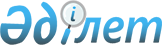 О внесении изменения в постановление акимата Жанакорганского района от 30 ноября 2018 года №680 "Об утверждении коэффициента зонирования, учитывающего месторасположение объекта налогообложения по Жанакорганскому району"
					
			Утративший силу
			
			
		
					Постановление Жанакорганского районного акимата Кызылординской области от 12 июня 2019 года № 809. Зарегистрировано Департаментом юстиции Кызылординской области 13 июня 2019 года № 6820. Утратило силу постановлением Жанакорганского районного акимата Кызылординской области от 10 июля 2020 года № 204
      Сноска. Утратило силу постановлением Жанакорганского районного акимата Кызылординской области от 10.07.2020 № 204 (вводится в действие со дня первого официального опубликования).
      В соответствии со статьей 26 Закона Республики Казахстан от 6 апреля 2016 года "О правовых актах" акимат Жанакорганского района ПОСТАНОВЛЯЕТ:
      1. Внести в постановление акимата Жанакорганского района от 30 ноября 2018 года № 680 "Об утверждении коэффициента зонирования, учитывающего месторасположение объекта налогообложения по Жанакорганскому району" (зарегистрировано в Реестре государственной регистрации нормативных правовых актов за № 6576, опубликовано 8 января 2019 года в эталонном контрольном банке нормативных правовых актов Республики Казахстан) следующее изменение:
      в приложении указанного постановления наименование третьего столбца "Наименование населенного пункта" заменить на "Месторасположение объекта налогообложения"
      2. Контроль за исполнением настоящего постановления возложить на курирующего заместителя акима Жанакорганского района.
      3. Настоящее постановление вводится в действие со дня первого официального опубликования.
					© 2012. РГП на ПХВ «Институт законодательства и правовой информации Республики Казахстан» Министерства юстиции Республики Казахстан
				
      Аким Жанакорганского района

Ғ. Әміреев

      "Согласовано"
Республиканское государственное
учреждение "Управление гоcударственных
доходов по Жанакорганскому району
Департамента государственных доходов
по Кызылординской области Комитета
государственных доходов Министерства
финансов Республики Казахстан"
